Lesson Plan: Text FeaturesUsing Text FeaturesUse text features to understand what you read! 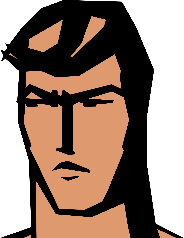 Challenge: Look for a place that you could add a text feature to this article! Draw or write about want you could add here:ResourcesAll articles at www.inspiremykids.com include a title. Almost all articles include a photo. Here are some articles that include additional text features, like graphics and graphs. http://inspiremykids.com/2015/lesson-learned-senior-class-donates-class-trip-money-to-help-principal-courtney-vashaw-fight-cancer/ http://inspiremykids.com/2014/zach-bonner-walks-the-walk-12-year-old-crosses-america-to-help-homeless/ http://inspiremykids.com/2015/hurricane-hazel-mccallion-91-year-old-mayor-and-hockey-player/ http://inspiremykids.com/2014/isaiah-austin-and-owen-gray/  CCSS Connections:ELA 5MaterialsAny Inspire My Kids story that includes text features. A suggested list is attached. “Text Features” worksheetDurationApproximately 75 minutes Grade Level1st- 2nd ActivitiesObjectiveI will use text features to locate key facts or information in a text.  Mini-lesson/ vocab15 min.Introduce text features appropriate to your grade level; specifically ones that match the article. Choose a familiar book that includes the targeted text features. Make a list on chart paper of a few text features on which you’d like to focus for this lesson. It is best to keep these to just a few. Consider choosing from the following: title, photo, heading, caption, chart, graph, bold print, italics, underlined text, etcAs you introduce a text feature, make a chart listing the text feature, an example, and how it helps you. Students will use this for reference later. For how it helps the reader, consider reasons such as: it explains what the article or section will be about, it focuses my attention on a vocabulary word or other important piece of information, it provides additional information about a particular topic. For younger children, you may want to use simple pictures to go along with each explanation. That way, students will be able to complete the graphic organizer independently. Examples are provided at the end of the resources.Practice35 minutesAnalyze the pictures and video. Most articles have photos and videos. These can generate interest in the subject. In addition, pictures are text features. Have students look at the pictures and tell things they can learn from the picture. This will help them start thinking about how text features help readers gain information. Practice35 minutesRead the chosen article. Read the article all the way through, periodically stopping to ask comprehension questions to check for understanding. This is an opportunity to discuss a particular character topic, if desired. Practice35 minutesPractice Review the discussion the class had about how the pictures helped the reader gain information. As a class, find another text feature. Use the anchor chart as reference. Have students record this text feature on their worksheet. Have students discuss with a partner what you can learn from the text feature. Again, have students use the anchor chart as reference. (Ex. “The heading tells me that this section is all about toys.”)Discuss answers as a class and have students record their answers in the graphic organizer. Non-writers can use the pictures you provided on the chart in the beginning. Assess15 min. Assess.Students locate another text feature and record it on their worksheet. In addition, they record how it helps the reader locate information. Students can use the anchor chart for reference. Wrap-up 10 minReview.Call out a text feature and have students stand if they found it. Call on students to tell what they learned from that text feature. There may be more than one answer! Repeat for all text features.  Text Feature #1:What does it teach you?______________________________________________________________________________________________________________________________________________________ Text Feature #2: What does it teach you? ______________________________________________________________________________________________________________________________________________________		How does the text feature help the reader gain information? (examples)		How does the text feature help the reader gain information? (examples)		How does the text feature help the reader gain information? (examples)ReasonGraphic to showHow students could show itIt explains what the whole article or section will be about.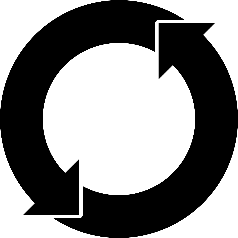 Arrows in a circle (to signify the whole)draw an arrow in a circleIt focuses my attention on a vocabulary word or other important piece of information.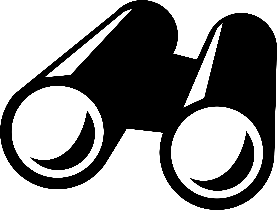 Binoculars (focus)Draw two circles with a line in betweenIt provides additional information about a particular topic.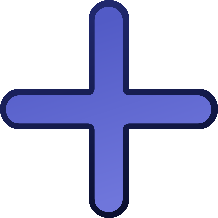 Addition sign (adds information)Draw a plus sign